Week 2, dag 3, 	De koers van aandelen			(Versie 20211020)Als het goed gaat met  bedrijf “Animo B.V.”, dan willen mensen daarvan graag aandelen bezitten. Ze gaan dan hun geld “beleggen” in het bedrijf “Animo B.V.” Men noemt aandeelhouders daarom ook “beleggers”. Ze bieden dan een steeds hogere prijs voor een aandeel “Animo B.V.”. De waarde van het aandeel gaat omhoog. Stel iemand had al aandelen “Animo B.V.” Die ziet dus de waarde van zijn aandelenpakket stijgen. Zou hij zijn aandelen nu verkopen, dan maakt hij winst.Omgekeerd: als het slecht gaat met “Animo B.V.”, dan willen bezitters dat aandeel liever kwijt. Als ze er heel graag vanaf willen, nemen ze verlies op de koop toe, dus verkopen ze voor minder, dan ze er voor betaald hebben. De waarde daalt dan.Iemand anders kan dat aandeel juist heel goedkoop aanschaffen, want hij denkt misschien: “Vandaag staat “Animo B.V.” op de beurs laag genoteerd, maar als ik het nu koop en het gaat later weer beter, dan zal het aandeel “Animo B.V.” stijgen en maak ik winst.”Op deze manier denken en redeneren elke dag miljoenen mensen over de hele wereld. Ze kopen of verkopen aandelen op momenten, waarvan ze denken dat het gunstig is. De aandelen worden verhandeld op de aandelenbeurzen, of “effectenbeurzen”. (Aandelen heten ook wel “effecten”, omdat de koersverandering steeds een bepaald “effect” geeft). Zulke aandelenbeurzen vinden we in bijv. Amsterdam, Parijs, Zürich, Londen en New York (Wall Street). Daar mag je als particulier niet zelf naar toe om in aandelen te handelen. Het gaat zo: Je geeft je aankoop- of verkoopopdracht aan je bank of aan jouw effectenkantoor. Die zorgt er voor dat jouw opdracht doorgegeven wordt aan de mensen die op de effectenbeurs werken. Als jouw aandelen gekocht, of verkocht zijn, krijg je van je bank daarvan een bevestiging. (Vroeger bewaarde iemand z’n aandelen in een sigarendoos of bureaulade, maar die tijd is voorbij! De bank houdt je aandelen in bewaring. Daar moet je trouwens aan de bank een beetje “bewaarloon” voor betalen!) Aandelen kopenAls je aandelen koopt, betaal je iets méér dan de koerswaarde, omdat de effectenmakelaar en de bank ook iets verdienen. (Dat heet “courtage” en wordt uitgedrukt in procent of promille van de koerswaarde.)Aandelen verkopenAls je aandelen verkoopt, ontvang je iets minder dan de koerswaarde, omdat de courtage voor de effectenmakelaar en de bank eerst van jouw opbrengst af gaan.De koersindexDe koersen van aandelen kun je volgen via Teletekst, Internet of krant.Als we zeggen “de beurs is omlaag”, of “de beurs is omhoog” dan bedoelen we niet de koersbeweging van één bepaald aandeel, zoals KLM, of Philips. Het zou immers kunnen zijn dat op één dag KLM omhoog ging, terwijl Philips in waarde daalde. Men bedoelt dan het gemiddelde van een grote groep belangrijke “fondsen” (=groepen van aandelen). Dat gemiddelde noemt men een “index”. Als dat gemiddelde omhoog gaat, dan zegt men dat de beursindex stijgt. Als dat gemiddelde omlaag gaat, dan zegt men dat de beursindex daalt. De beursindex van Amsterdam heet AEX (afkorting van “Amsterdam Exchanges” = Amsterdamse uitwisselingen van aandelen). De beursindex van New York heet “Dow Jones”. De index van Amerikaanse computer-technologie bedrijven heet “Nasdaq”.► Onder de koersindex verstaat men het koersgemiddelde van een bepaalde groep belangrijke bedrijven ◄Kiezen voor spaarrekening of beleggen in aandelenOf iemand er voor voelt in aandelen te gaan beleggen, of z’n spaarcenten liever veilig op een spaarrekening zet, hangt er dus van af of iemand risico wil nemen of niet. Sommigen nemen liever met een lage, maar veilig rente op hun spaarrekening genoegen. Dan slapen ze rustig en hebben er geen omkijken na. Anderen durven de gok aan – want een gok blijft het! – en beleggen in aandelen.Natuurlijk zijn er ook mensen die beiden tegelijk doen, dan hebben ze deels zekerheid, deels risico.Er bestaat echter nog een tussenvorm, tussen de “gezapige” spaarrekening en de “spannende” belegging in aandelen en dat is de obligatie. (hierover in een volgend hoofdstuk)Opmerking: Als een aandeel op de beurs winst maakt, komt dat niet doordat iemand ergens ineens heel hard is gaan werken. Het stijgen van aandelen is puur een kwestie van “gevoel”. Men vermoedt dat betere tijden komen en iedereen begint aandelen te kopen, waardoor de koers oploopt. Of men verwacht een economische neergang en wil op tijd z’n aandelen kwijt. Dan zakt de boel in elkaar. Waar wordt dus eigenlijk in gehandeld? Juist: in lucht. Sommigen zien het hele gedoe rond aandelen dan ook als een handel in “gebakken lucht”, terwijl het voor anderen iets werkelijks heeft. Wat vind je er zelf van? 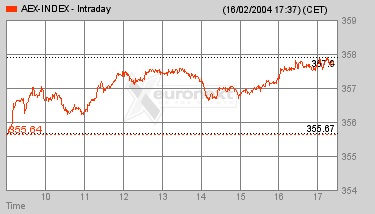 Grafiek van het verloop gedurende de dag van de AEX op 18 februari 20040-0-0-0-0